Elljusspår med konstsnöBanans längd:  1,4 kmFör åkare av 21 km ska 14,5 varv genomföras.Åkare av Prova På sträckan åker 3 varv.Varvräkning sker av vakter vid start och målområdet.Nummerlappar, info och efteranmälan i serveringen.Omklädning sker i dam resp.  herravdelningen.Vallaservice i Vallaboden        50:- / par16,30 - 		Hämtning av nummerlappar 17.00 – 17.30	Efteranmälan, tidtagning 17.00 – 18.00	Efteranmälan , utan tidtagning18.00	Gemensam start - 21 km med tidtagning.18.10 – 18.30	Öppen start för övriga åkare.Sjukvård – 	0761 36 99 77Prisutdelning – meddelas av speaker.Priser utlottning avhämtas i serveringen. Långsamma åkare åker i vänsterspår. Omkörning i högerspår!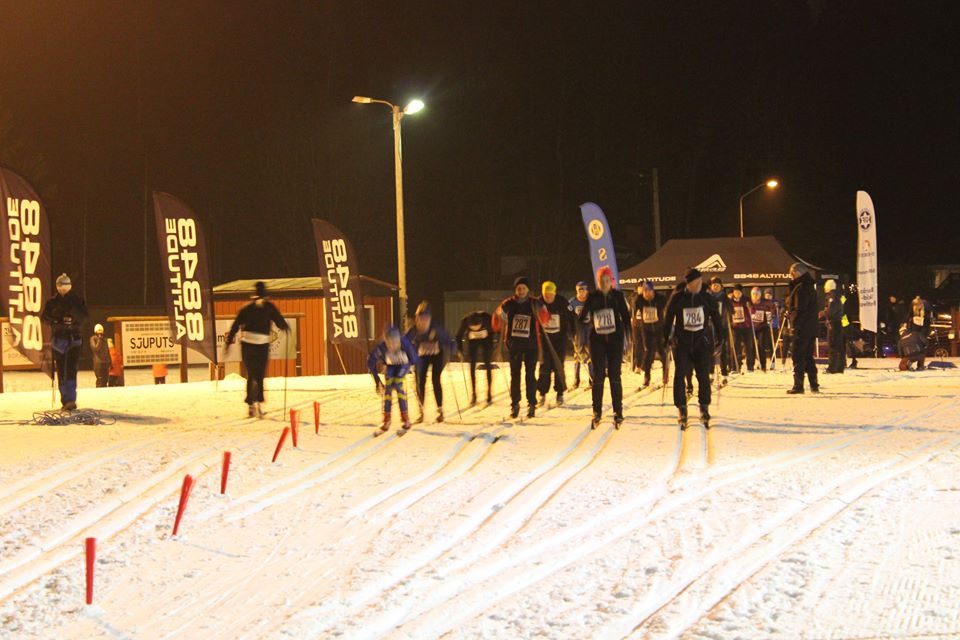 PM -  KlassikerskidanGIF-stugan, Knektås        26/1  2018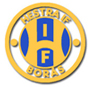 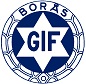 